                     บันทึกข้อความ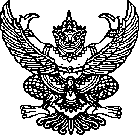 ส่วนราชการ  วิทยาลัยอาชีวศึกษาปัตตานี								       .ที่.......................................................................    วันที่.........................................................................................เรื่อง  ขออนุญาตจัดซื้อ/จัดจ้าง 									       ..เรียน ผู้อำนวยการวิทยาลัยอาชีวศึกษาปัตตานีด้วยแผนก/งาน...............................มีความประสงค์ขออนุญาตจัดซื้อ/จัดจ้าง...............................ตามโครงการ..............................................................................................................................โดยมีวัตถุประสงค์ คือ1.……………………………………………………………………………………………………………………………………..2………………………………………………………………………………………………………………………………………                    จึงขออนุญาต (  )  จัดซื้อ   (   ) จัดจ้าง   จำนวน...........รายการ (ตามรายการที่แนบมาด้วยนี้)ในวงเงินรวมทั้งสิ้น................................บาท   (..........................................................................)กำหนดเวลาที่ต้องการใช้พัสดุหรืองานที่แล้วเสร็จ  วันที่.................เดือน................................พ.ศ. ............................รายชื่อคณะกรรมการตรวจรับพัสดุ	                             ลงชื่อ..........................................ผู้ขออนุญาตจัดซื้อ/จ้าง                         ...................................................ประธานกรรมการ               (..............................................)                                                                                                                                                                    ……………………………………………กรรมการ                    ตำแหน่ง.................................................……………………………………………กรรมการ1.ยอดเงินที่ได้รับการจัดสรรจำนวน................บาท (งปม.บกศ) 	4. ความเห็นหัวหน้างานวางแผนและงบประมาณ                                                                                                ยอดเงินที่ใช้ไปแล้วคงเหลือ .............................บาท 	        ได้ตรวจสอบแล้วรายนี้ (  ) มีอยู่ในแผน (  ) ไม่มีอยู่ในแผน   ยอดเงินที่ขอใช้ครั้งนี้จำนวน.............................บาท              เห็นควรใช้เงิน (  ) รายได้สถานศึกษา   ( ) อุดหนุนทั่วไป    คงเหลือ.......................................................บาท                                   (  ) งบประมาณ...................................................... ลงชื่อ................................... หัวหน้าแผนก/งาน...................      ตามแผน..................................................................................                              (..........................................) ………./………/………                    ข้อ...........................................................................................2.ความเห็น..........................................................                    แหล่งงบประมาณ..........................................................………………………………………………………………….....                   รหัสงบประมาณ............................................................         รหัสกิจกรรมหลัก..........................................................     ลงชื่อ....................................หัวหน้าคณะวิชา........................              ลงชื่อ......................................................    (.........................................).........../............./....................        (นางสาวปัทมา  วรรณลักษณ์) ........./........./.............  	3.ความเห็นรองผู้อำนวยการฝ่าย...........................................   ..........................................................................................   ลงชื่อ..........................................................          (....................................................)       ………………/…………………/…………………7. ความเห็นผู้อำนวยการวิทยาลัยอาชีวศึกษาปัตตานี			      (   ) อนุญาต                      (   ) ไม่อนุญาต                                            ลงชื่อ.....................................................                                              (นายวิทยา  ตั่นยืนยง)                                               ผู้อำนวยการวิทยาลัยอาชีวศึกษาปัตตานีวิทยาลัยอาชีวศึกษาปัตตานีรายละเอียดวัสดุที่จะซื้อ ประกอบบันทึกข้อจัดซื้อวันที่....................เดือน.....................พ.ศ.................................				                        ลงชื่อ ............................................ ผู้ขออนุญาตจัดซื้อ/จ้าง                                                        				      	                (................................................)  ที่จำนวนรายการราคา/หน่วยรวมเงิน หมายเหตุรวมทั้งสิ้น    (                                     )                          